              ACTA DE REGISTRO DEL COMITÉ DE CONTRALORÍA SOCIALI. DATOS GENERALES DEL COMITÉ DE CONTRALORÍA SOCIAL DATOS DE LOS INTEGRANTES DEL COMITÉ DE CONTRALORÍA SOCIAL(Adjuntar la lista con nombre y firma de los integrantes y asistentes a la constitución del Comité)II. DATOS DE  APOYOS DEL PROGRAMA II. FUNCIONES Y COMPROMISOS QUE REALIZARÁ EL COMITÉ DE CONTRALORÍA SOCIALLa conformación del Comité de Contraloría Social, se realizó por mayoría de votos entre los beneficiarios asistentes a la reunión de constitución de Comité, considerando la integración equitativa entre hombres y mujeres. Nombre de la Institución Educativa:Universidad Mexiquense del BicentenarioEJERCICIO FISCAL VIGILADO   2016X2017Nombre del Comité de Contraloría SocialNúmero de registroFecha de constitución PFCE2016UMB30/06/2017Nombre de los contralores sociales (Calle, Número, Localidad, Municipio)Sexo (M/H)EdadCargo dentro del ComitéFirmaNombre y descripción del tipo de apoyo que se recibe: Programa para la Mejora Integral del Proceso de Aprendizaje de la UMB.Fortalecimiento de la Gestión Institucional de la Universidad Mexiquense del Bicentenario.Fomento a la Equidad de Género Universitaria.Nombre y descripción del tipo de apoyo que se recibe: Programa para la Mejora Integral del Proceso de Aprendizaje de la UMB.Fortalecimiento de la Gestión Institucional de la Universidad Mexiquense del Bicentenario.Fomento a la Equidad de Género Universitaria.Nombre y descripción del tipo de apoyo que se recibe: Programa para la Mejora Integral del Proceso de Aprendizaje de la UMB.Fortalecimiento de la Gestión Institucional de la Universidad Mexiquense del Bicentenario.Fomento a la Equidad de Género Universitaria.Nombre y descripción del tipo de apoyo que se recibe: Programa para la Mejora Integral del Proceso de Aprendizaje de la UMB.Fortalecimiento de la Gestión Institucional de la Universidad Mexiquense del Bicentenario.Fomento a la Equidad de Género Universitaria.Nombre y descripción del tipo de apoyo que se recibe: Programa para la Mejora Integral del Proceso de Aprendizaje de la UMB.Fortalecimiento de la Gestión Institucional de la Universidad Mexiquense del Bicentenario.Fomento a la Equidad de Género Universitaria.Nombre y descripción del tipo de apoyo que se recibe: Programa para la Mejora Integral del Proceso de Aprendizaje de la UMB.Fortalecimiento de la Gestión Institucional de la Universidad Mexiquense del Bicentenario.Fomento a la Equidad de Género Universitaria.Nombre y descripción del tipo de apoyo que se recibe: Programa para la Mejora Integral del Proceso de Aprendizaje de la UMB.Fortalecimiento de la Gestión Institucional de la Universidad Mexiquense del Bicentenario.Fomento a la Equidad de Género Universitaria.Nombre y descripción del tipo de apoyo que se recibe: Programa para la Mejora Integral del Proceso de Aprendizaje de la UMB.Fortalecimiento de la Gestión Institucional de la Universidad Mexiquense del Bicentenario.Fomento a la Equidad de Género Universitaria.Periodo de ejecución del apoyo:Periodo de ejecución del apoyo:Periodo de ejecución del apoyo:Periodo de ejecución del apoyo:2016-20172016-20172016-20172016-2017Ubicación o Dirección:Ubicación o Dirección:Ubicación o Dirección:Ubicación o Dirección:Localidad:OcoyoacacOcoyoacacMunicipio:Municipio:OcoyoacacEstado:MéxicoMonto de la obra:Monto de la obra:$630,965.00$630,965.00$630,965.00Funciones:El objetivo principal de los Comités es dar seguimiento, supervisión y vigilancia del cumplimiento de las metas y acciones comprometidas en el Programa, así como la correcta aplicación de los recursos asignados.Compromisos:Lic. Juan José Olín Fabela, Titular de la UIPPE-UMB, Responsable de Contraloría SocialNombre y Firma del (la) Representante del Comité de Contraloría Social en la Institución Educativa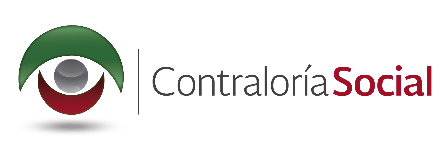 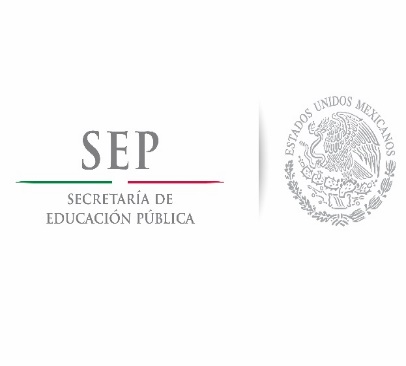 